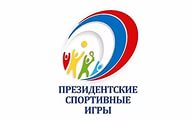 Региональный этап Всероссийских спортивных соревнований школьников «Президентские спортивные игры»       5 июня 2017 года в п. Звёздный прошел региональный этап Всероссийских спортивных соревнований школьников «Президентские спортивные игры». В соревнованиях участвовали команды-школы общеобразовательных организаций, сформированные из учащихся 2004-2005 годов рождения, победители муниципальных этапов. В региональном этапе приняли участие 80 школьников из 4 общеобразовательных организаций.       Соревнования прошли в личном, командном и общекомандном зачётах в обязательных видах спорта: лёгкая атлетика, уличный баскетбол 3х3, настольный теннис и плавание.      Лучший результат в уличном баскетболе среди девушек у команды Сылвенской школы Пермского района, а среди юношей у команды СОШ №5 г. Соликамска. В настольном теннисе первое место среди девушек у команды МБУ СОШ ЗАТО Звёздный, а среди юношей у команды СОШ №5 г. Соликамска.  В плавании в эстафете 4Х50м среди девушек и среди юношей победителями стали школьники МБУ СОШ ЗАТО Звёздный. В легкой атлетике лучшей оказалась команда МБУ СОШ ЗАТО Звёздный. В общекомандном зачете победу одержала  команда МБУ СОШ ЗАТО Звездный, второе место у команды МАОУ «Сылвенская средняя школа», а бронзу завоевала команда СОШ №5 г. Соликамска.   Победители в личном первенстве и отдельных видах программ были награждены грамотами, а победители и призёры в командном первенстве получили в награду кубки и медали.  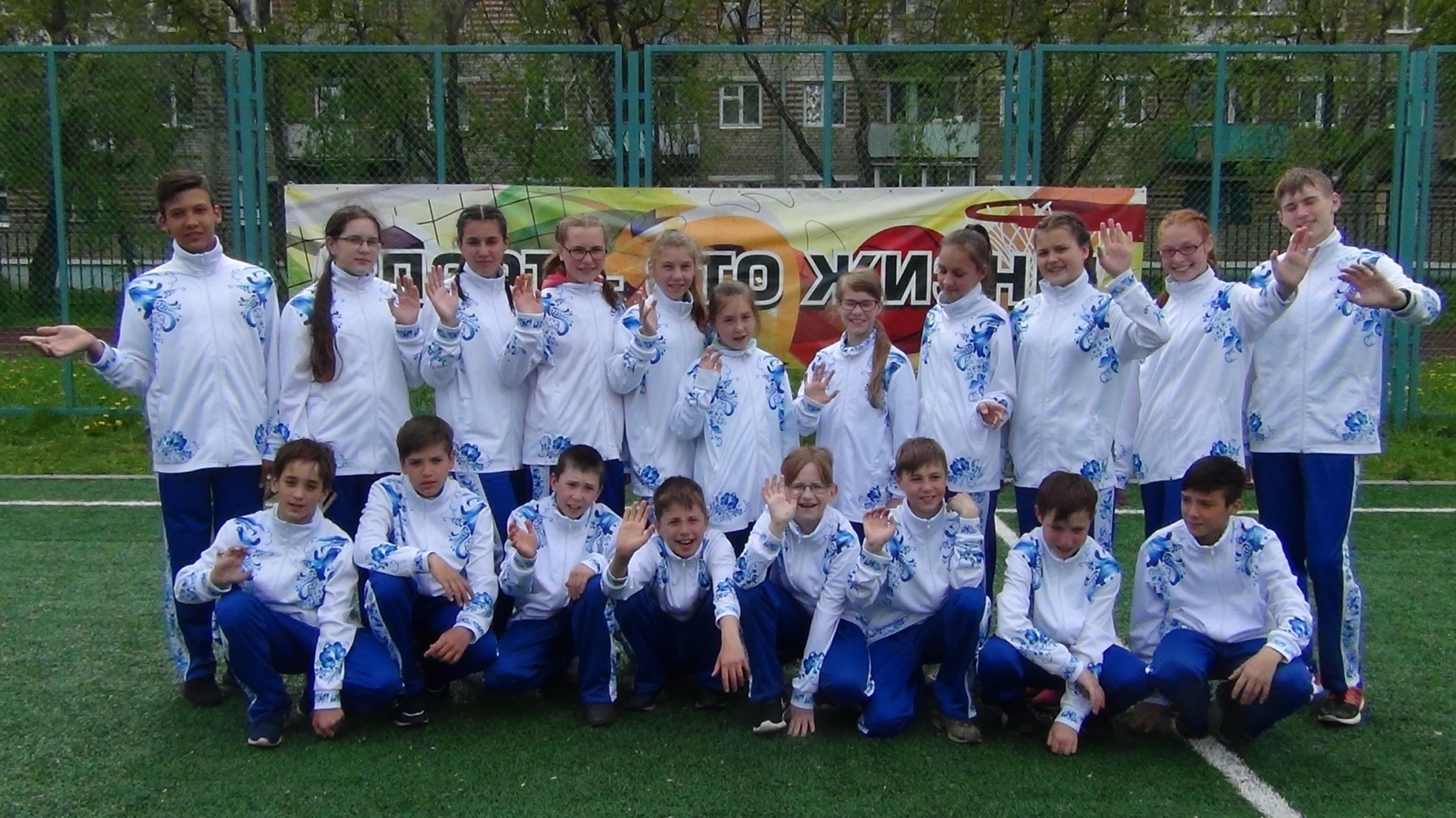 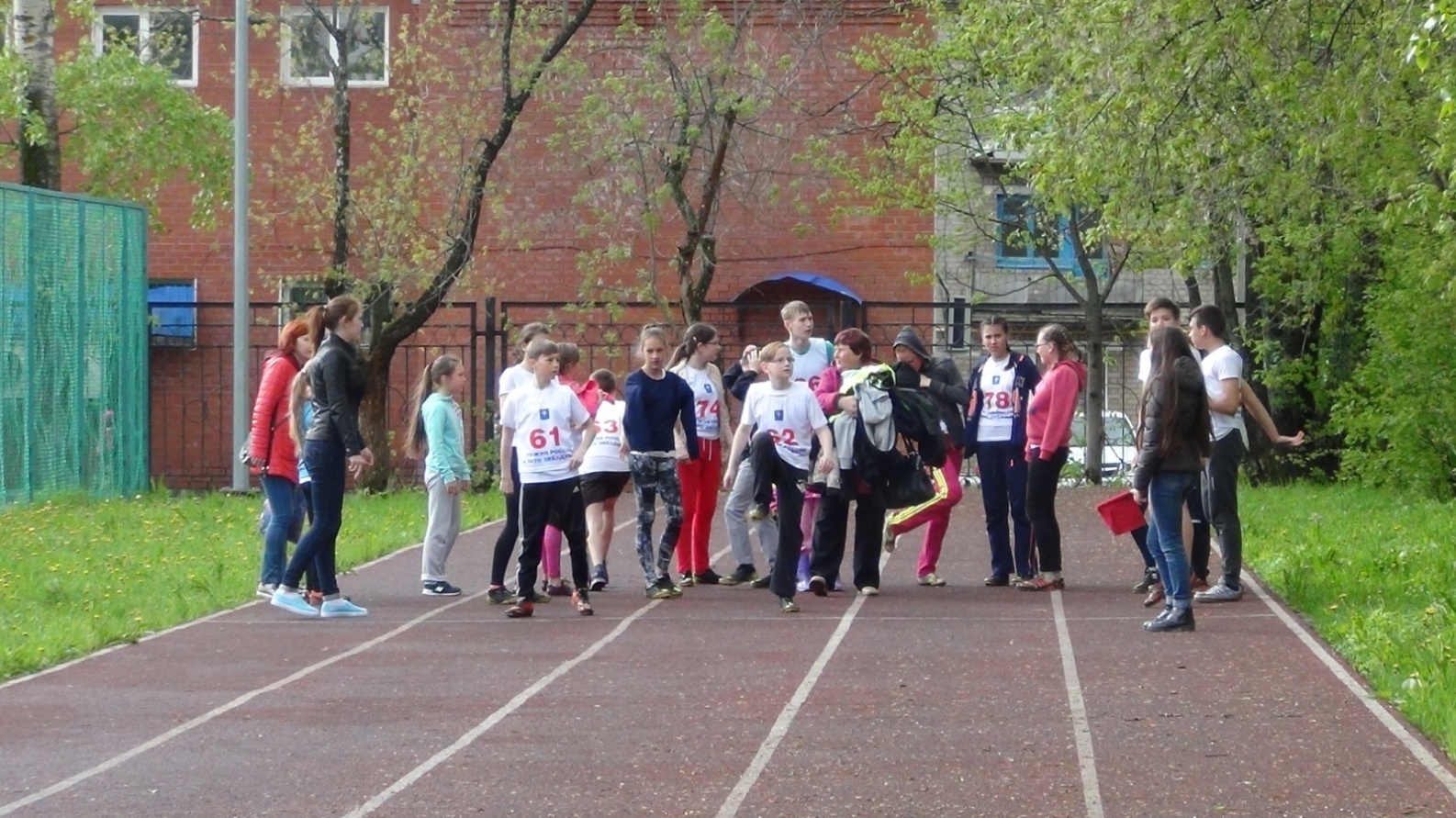 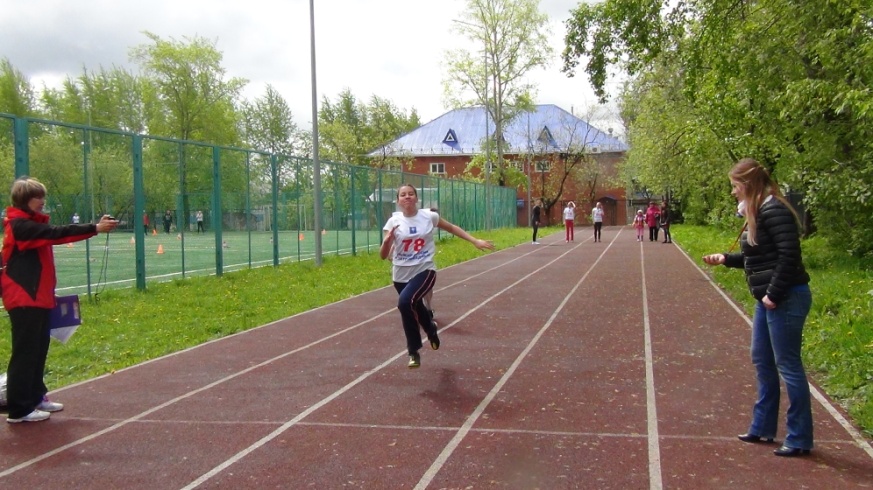 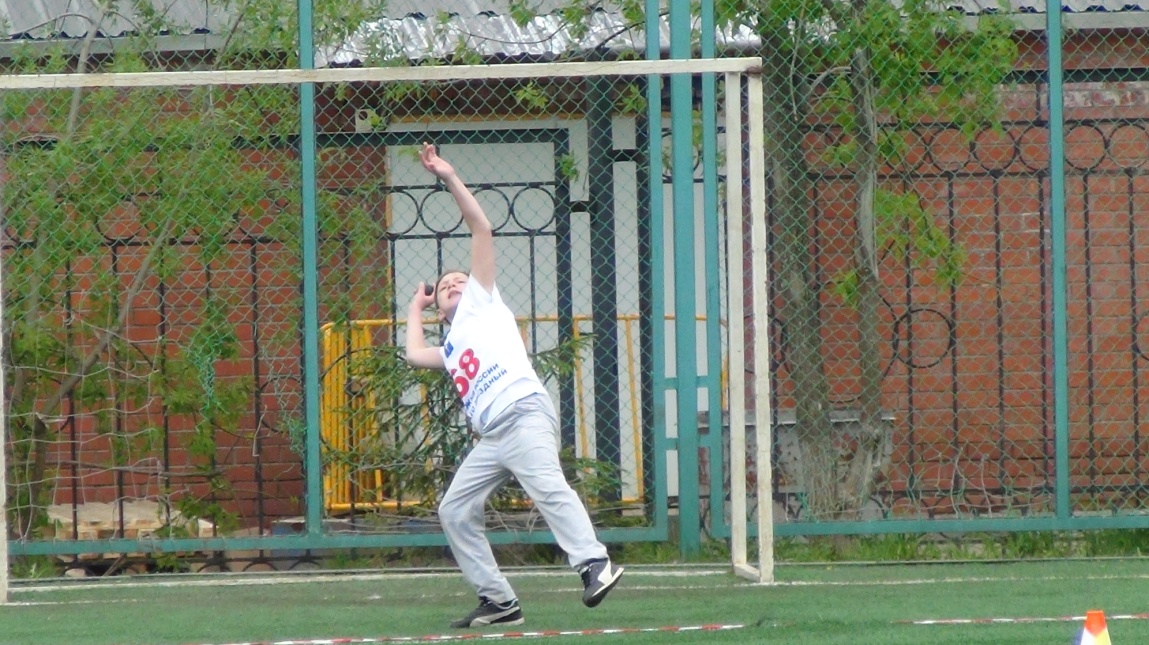 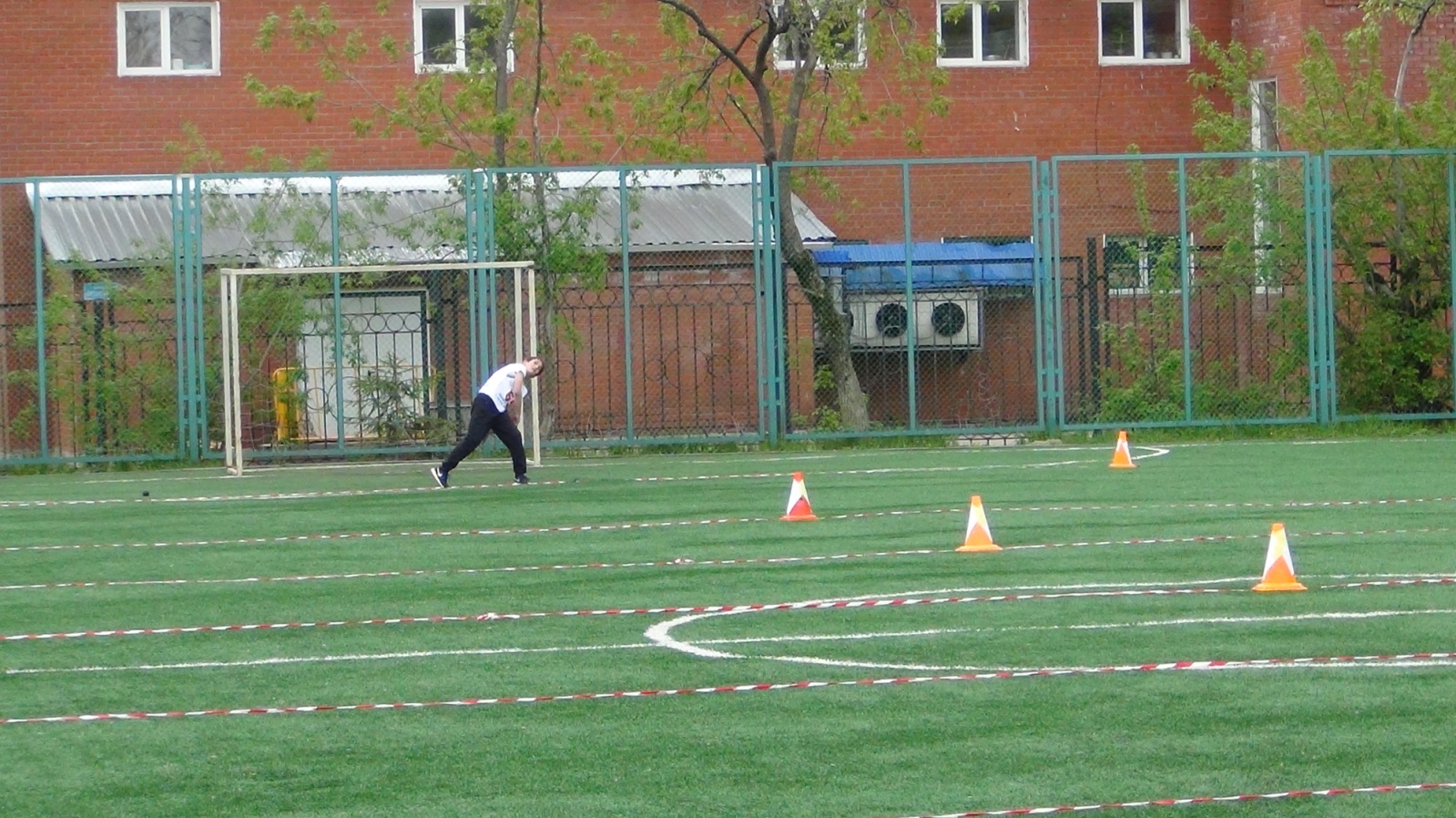 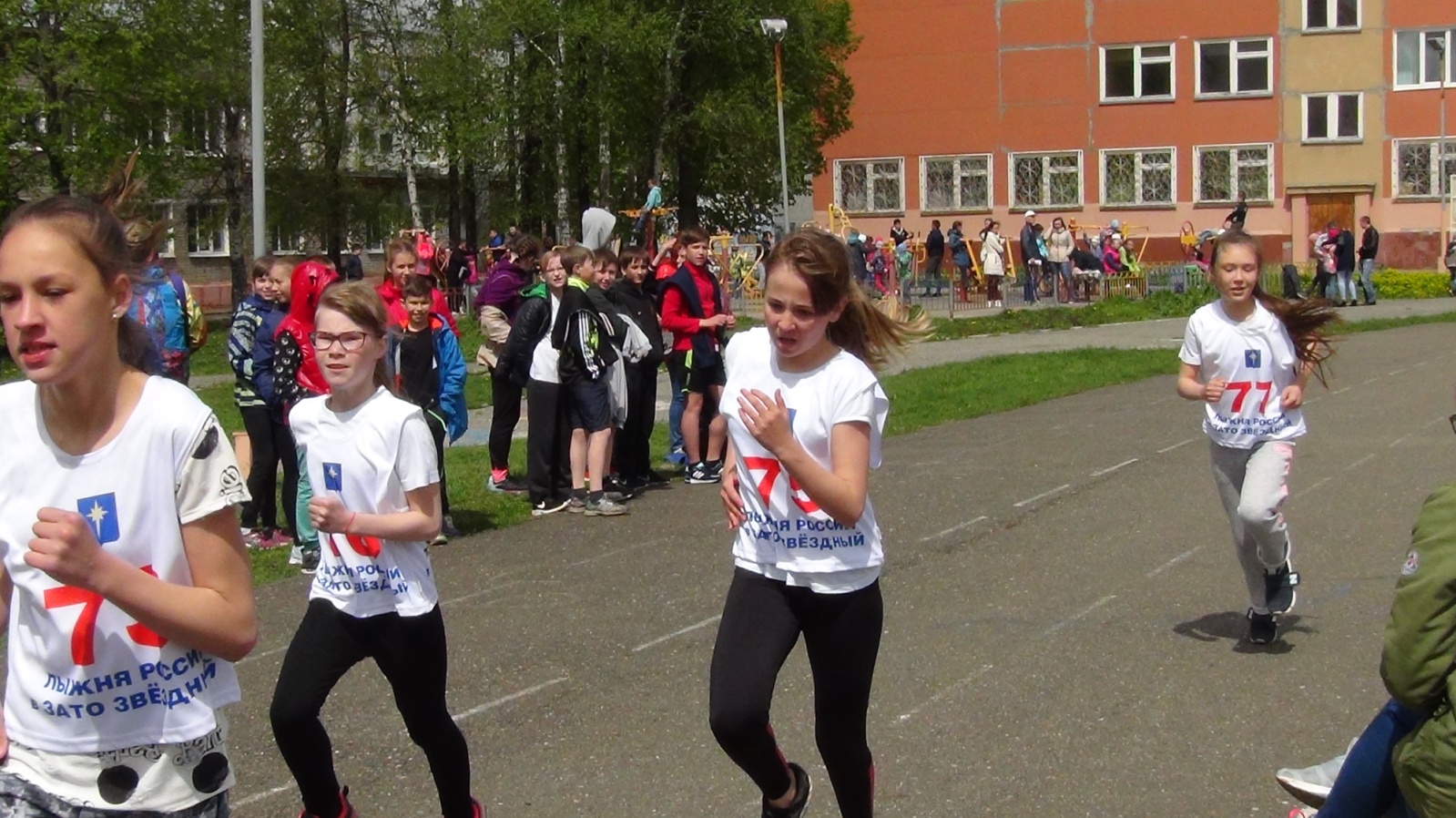 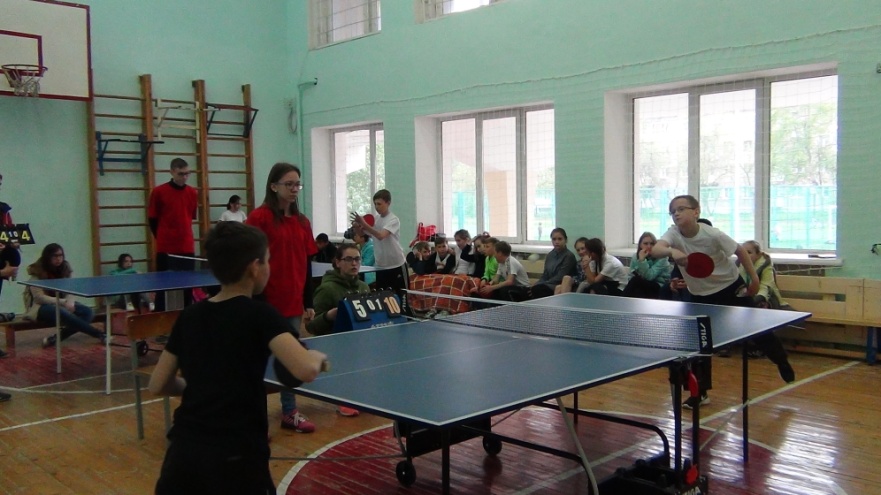 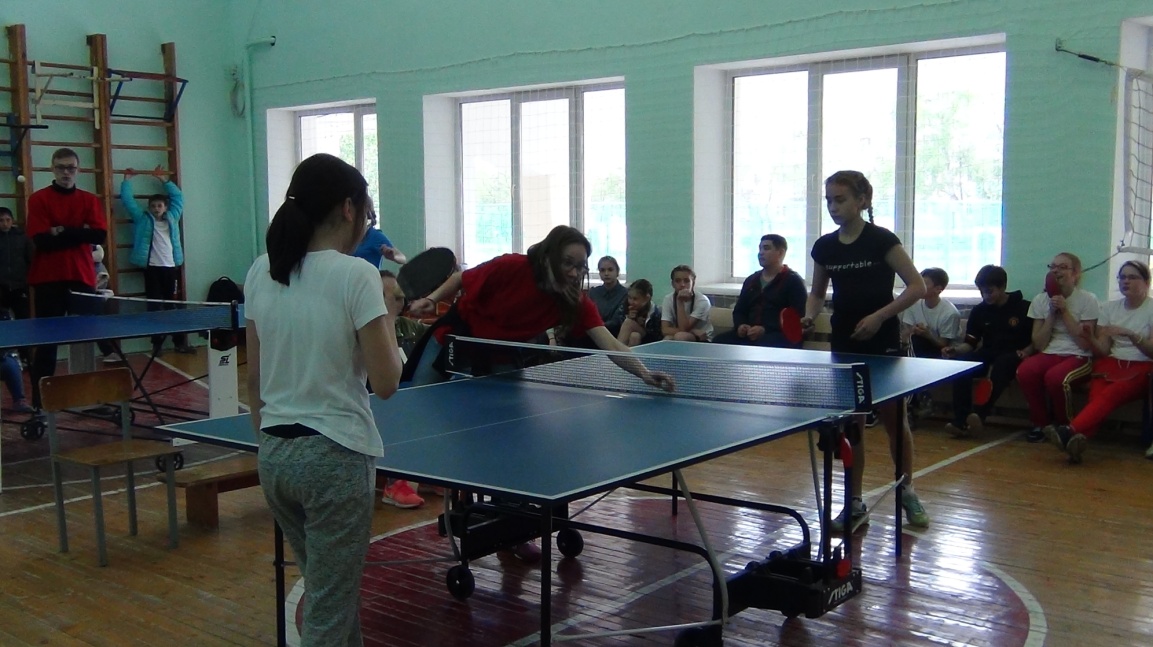 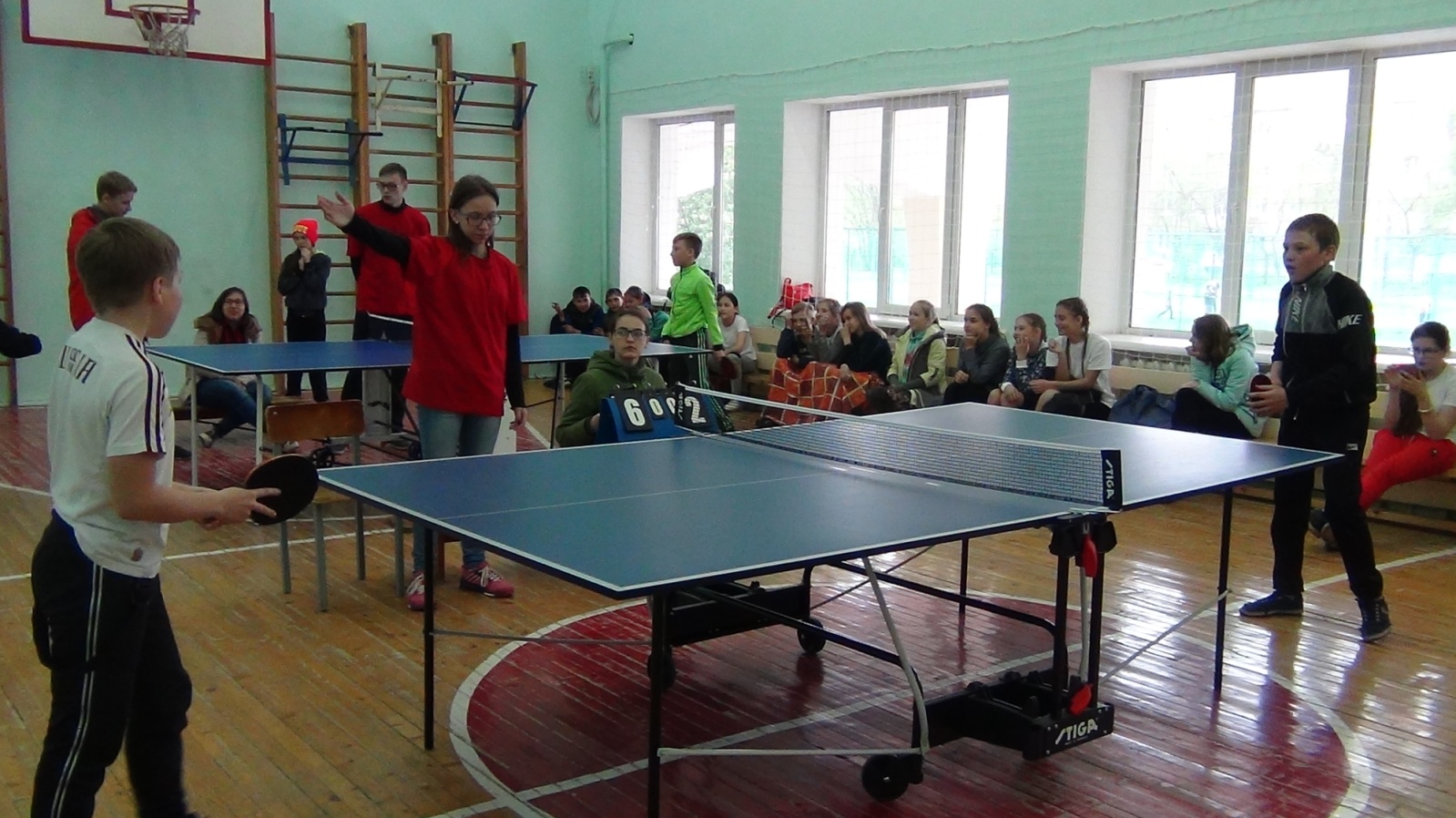 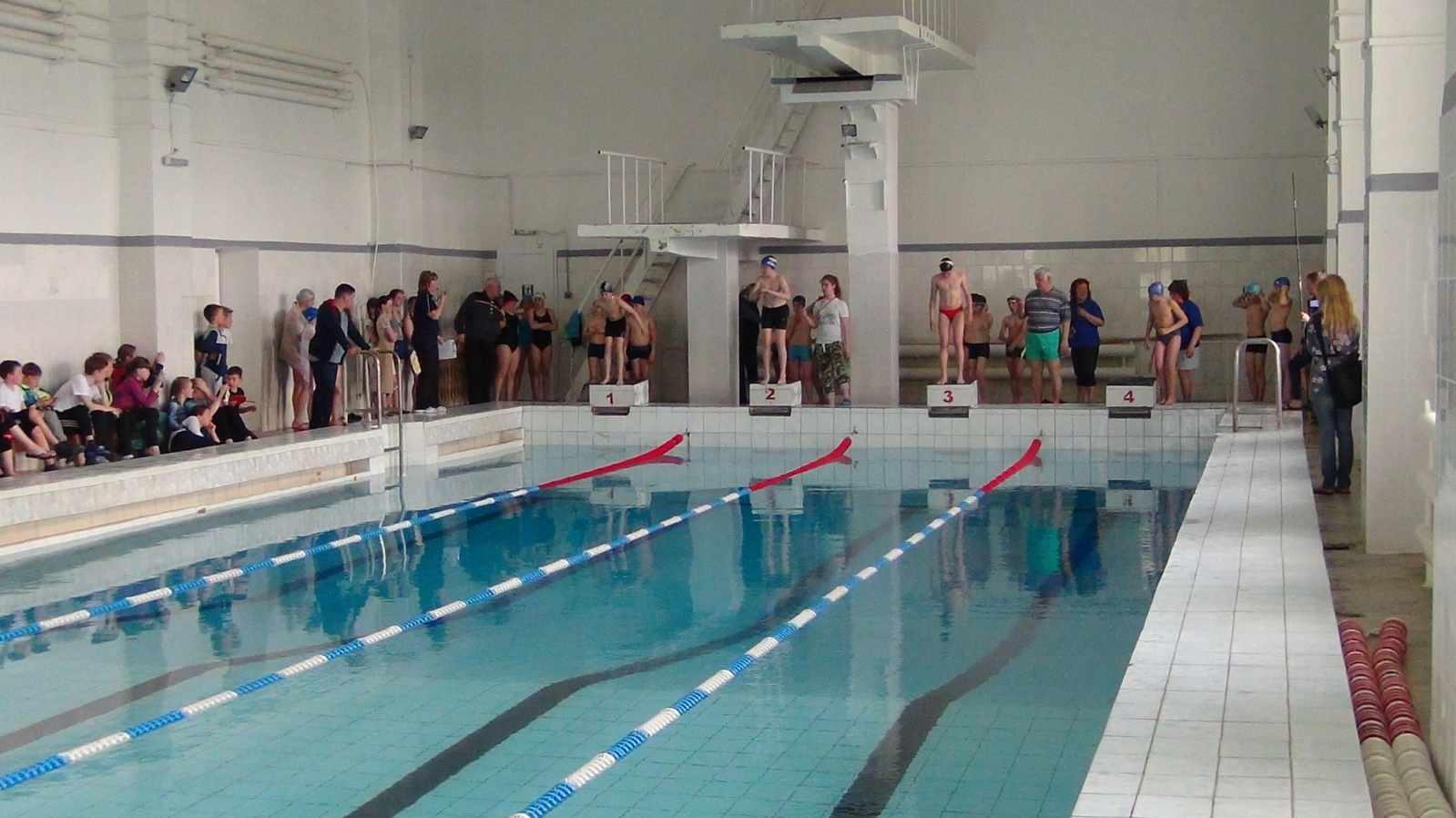 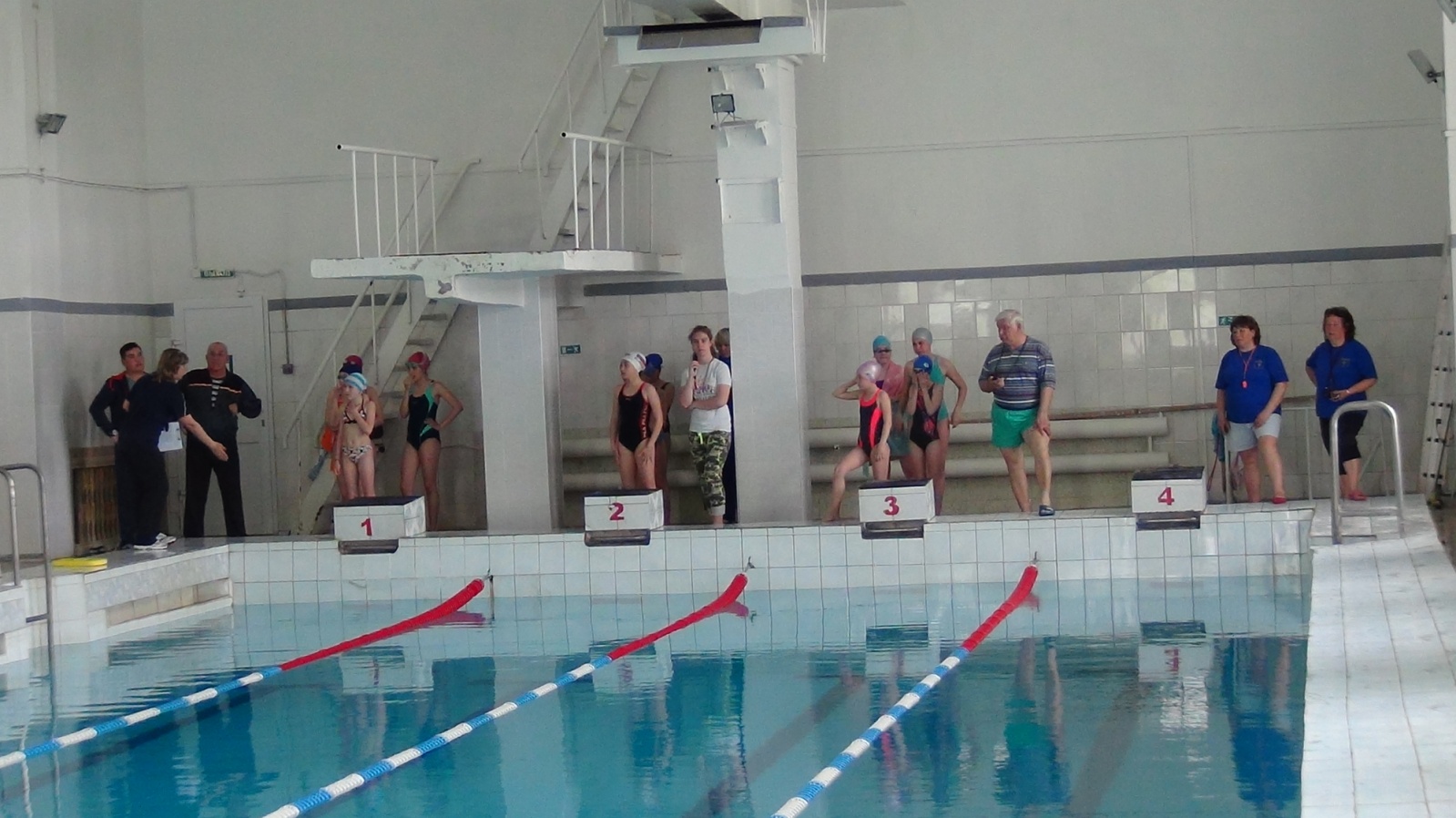 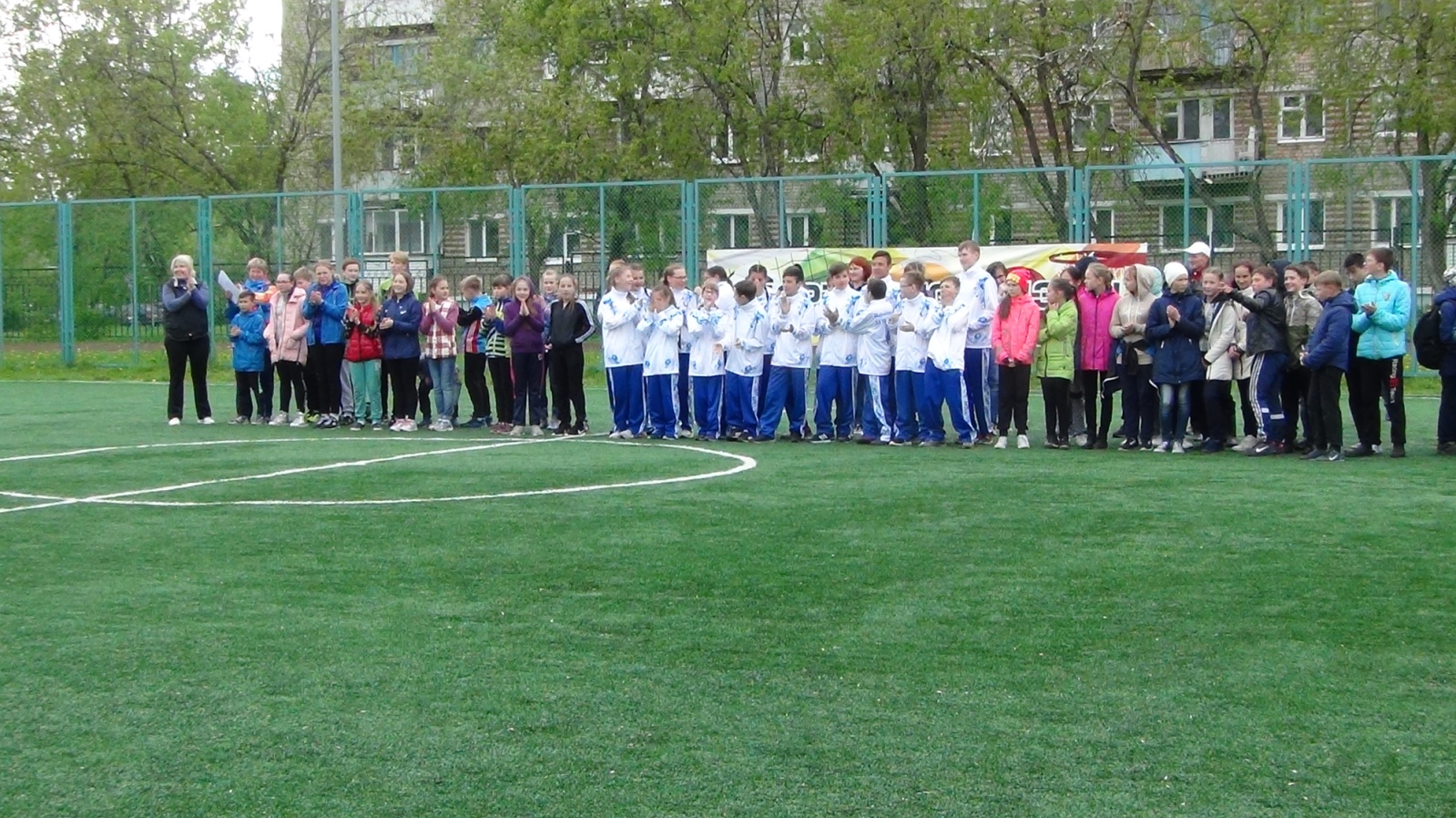 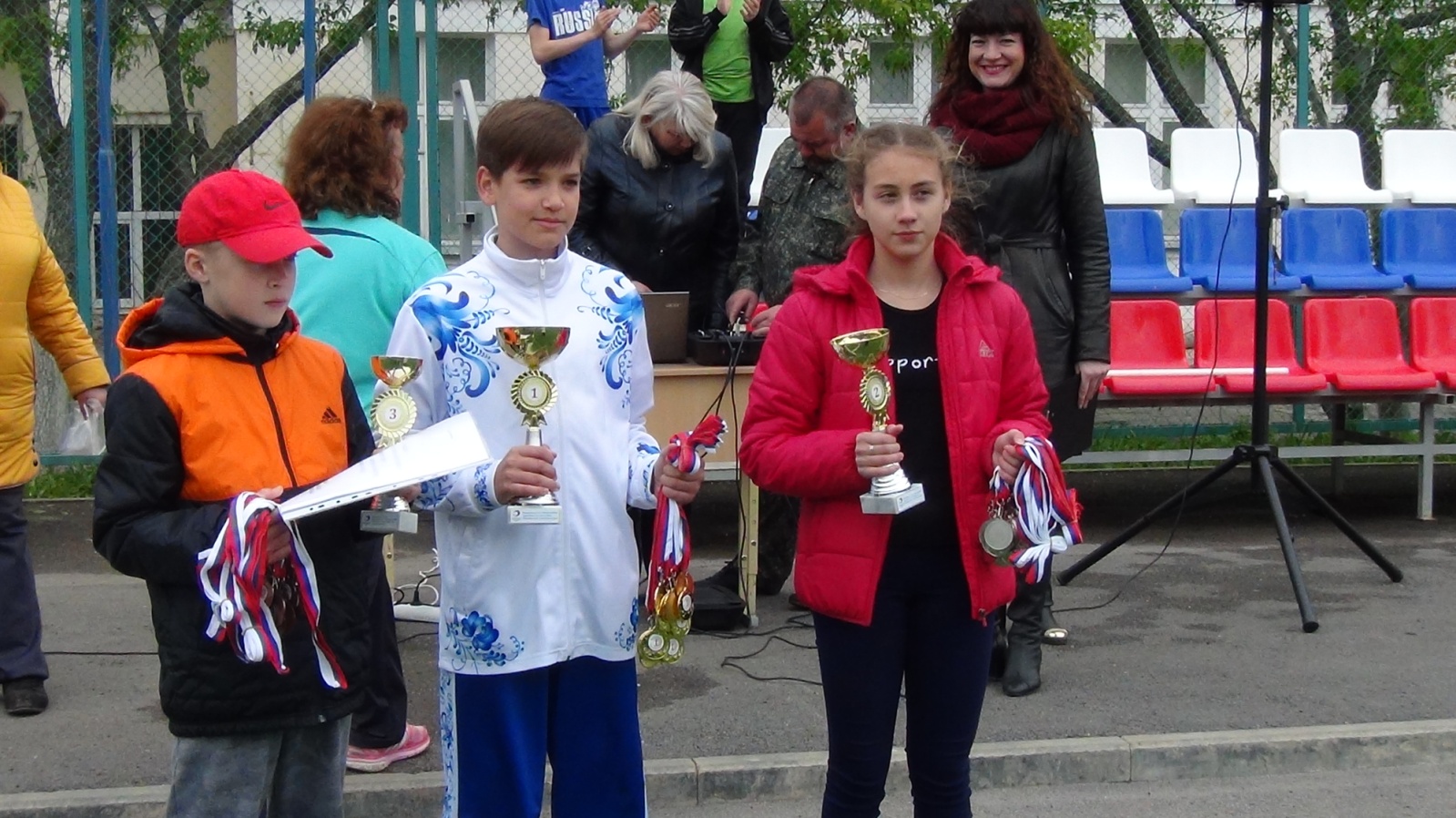 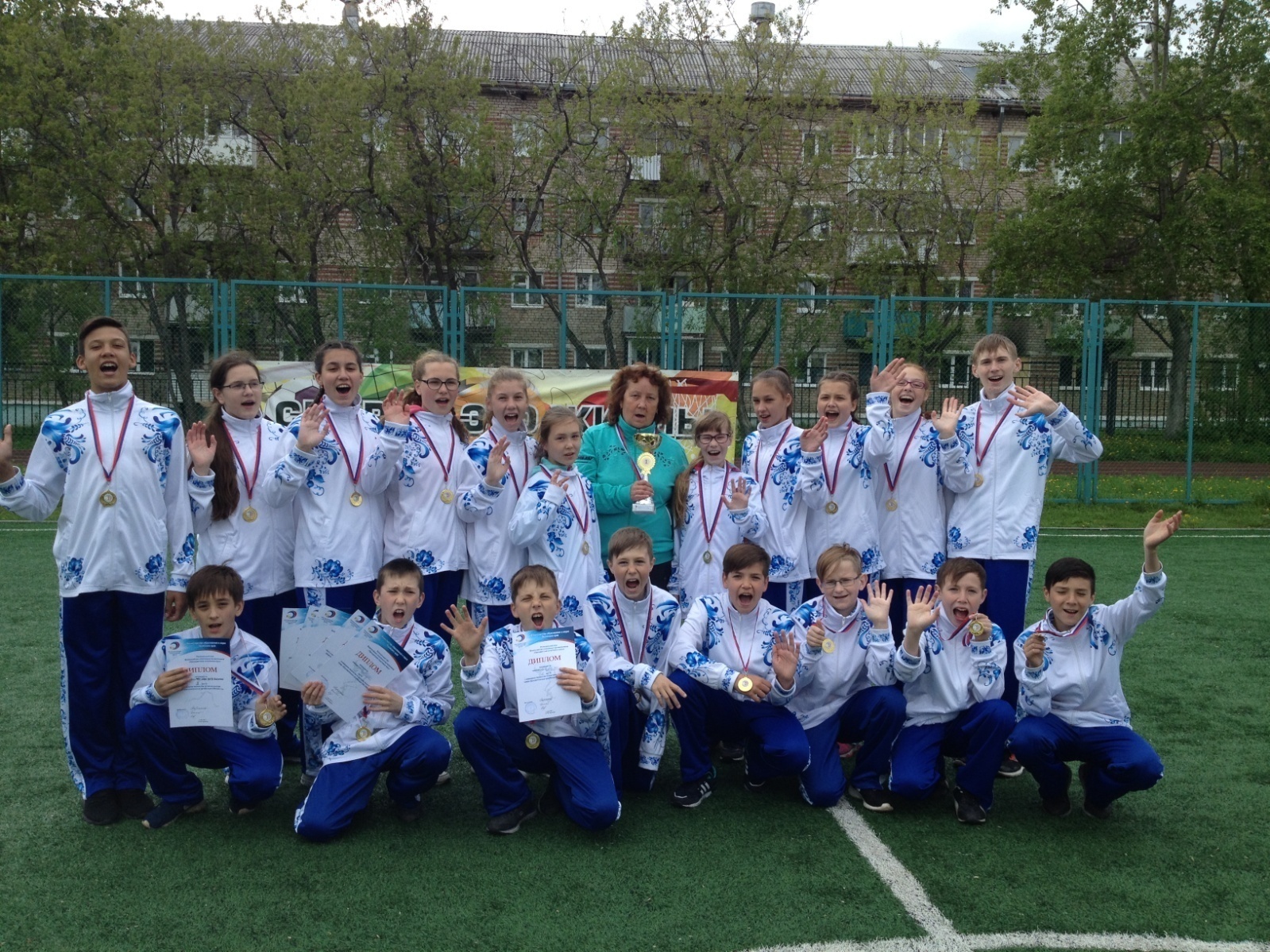 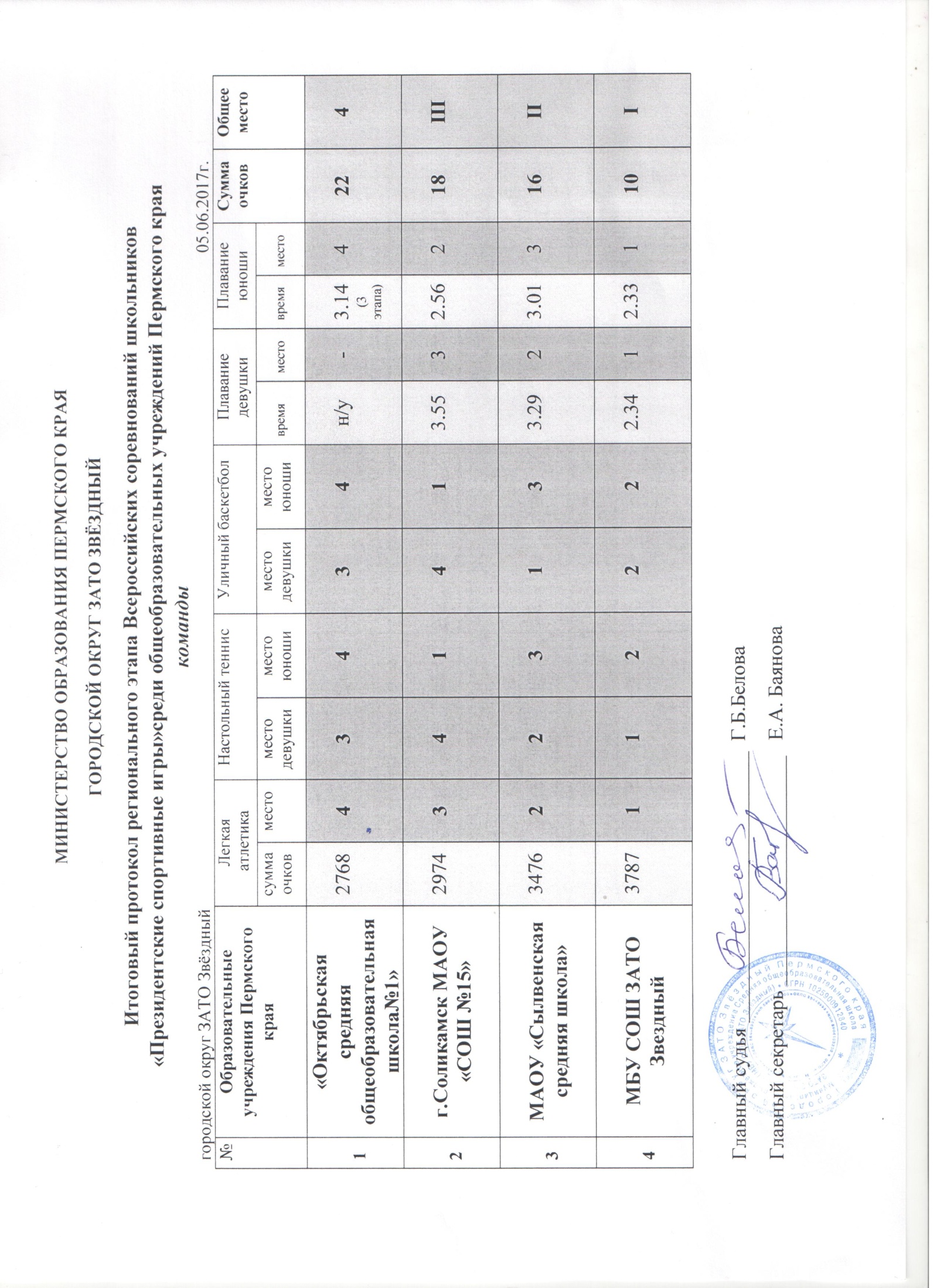 